くまもと緑・景観協働機構令和５年度(２０２３年度)花いっぱい運動支援事業募集要領　地域の団体がボランティア活動により公園等で花いっぱい運動（花を通じて人々の気持ちを豊かに、また景観を良くすることを目的として行われる運動）を行う場合に、その運動に使用する花の種子や球根、苗を年に２回交付し、その運動の支援を行います。花いっぱい運動への支援は、審査を行い、支援する必要があると認めた団体に対し行います。１　募集期間　※必ず市町村を経由して申請してください。（１）秋まき・秋植え　令和５年（２０２３年）５月１５日（月）～６月３０日（金）※事務局締切※各市町村の締切期限までに御提出ください。（各市町村の締切期限の設定がない場合は、６月２３日（金）までに該当の市町村に御提出ください。)（２）春まき・春植え　令和５年（２０２３年）１１月１３日（月）～１２月２８日（木）※事務局締切※各市町村の締切期限までに御提出ください。（各市町村の締切期限の設定がない場合は、１２月２２日（金）までに該当の市　　町村に御提出ください。)　※募集期限までに当機構の事務局に到着したものを審査の対象とします。期限を過ぎたものは受付ができません。２　支援対象者５名以上の地域の住民団体（老人会、婦人会、子供会、ＰＴＡ、任意の住民グループ等）や、学校（教職員、児童、生徒、学生等の課外活動）がボランティアで道路、公園、公民館、学校等の公共用地あるいは、市町村が公共用地としての活用を認めた土地や、コミュニティガーデンとして認定した土地で行う花いっぱい運動を支援の対象とします。なお、法人所有地（学校法人敷地内も含む）は支援対象外です。３　交付数量　　（１）花の種子、（２）花の球根、（３）花の苗の中から１～３つを選択し、申請してください。（１）花の種子１団体当たり１袋以上１００袋以下とします。なお、花いっぱい運動において種子をまく土地面積（※）１平方メートルに対し、最大１袋の交付を行うこととします。（２）花の球根１団体当たり５０球以上３００球以下（但し５０球単位）とします。（３）花の苗　　１団体当たり５０苗以上２００苗以下（但し５０苗単位）とします。　※種子をまく土地面積は花壇全体の面積から球根と苗を植える面積を差し引いた面積となります。（標準的な目安として、球根は１平方メートルに対し５０球、苗は１平方メートルに対し２５苗とします。）※予算の範囲内での支援であること及び、支援物品確保の都合により、規定内の数量であっても、御希望の種類･数に添えないこともあります。４　花の種類（１）秋まき･秋植え　※①～④に記載の花全体から６種類以内（②球根、③苗（宿根草）、④苗（一年草）は各1種類以内）選んでください。　※③苗（宿根草）は植え替え等の必要がありませんので長く管理できる場所に植栽するようにしてください。次回申請の際には数量調整する場合があります。　　　　　　　　　　　　　　　　　　　　　　　　　　　　　（２）春まき・春植え  ※①～④に記載の花全体から６種類以内（②球根、③苗（宿根草）、④苗（一年草）は各1種類以内）選んでください。　※③苗（宿根草）は植え替え等の必要がありませんので長く管理できる場所に植栽するようにしてください。次回申請の際には数量調整する場合があります。　　　　　　　　　　　　　　　　　　　　　　　　　　　※「その他市町村が当機構と相談して定めた花」　　市町村が主体となり、まちづくりの一環として、複数の団体で複数箇所に亘って同じ種類の花を植える場合において、リストに載っていない花を希望する場合にのみ適用します。団体からの要望では対象となりません。※花は一般的な園芸種のものを配付します。色や種類など細かい要望にお応えすることはできませんので予めご了承ください。５　申請方法別添の申請書様式に必要事項をご記入いただき、下記の添付書類を添えて各市町村の締切期限まで申請してください。（※別紙（各市町村お問い合わせ先）を参照。）なお、申請に係る書類は返却いたしません。※申請書様式は原本をご提出ください。メールやＦＡＸでの申請はできません。《添付書類》①　「花いっぱい運動支援事業」申請チェックシート（※チェックの上必ずご提出ください。）②　団体概要書（別記様式第２号）  　③　植栽予定地の現況が分かる写真（箇所ごと）　　④　植栽予定地の平面図及び付近見取り図（植栽箇所に着色したもの）　　⑤　植栽予定地に関する地方公共団体の土地利用承諾書等又は地方公共団体が公共用地としての活用を認めた土地であることが分かる資料（承諾書または看板写真等）、コミュニティガーデン認定書の写し６　留意事項※特に（１）～（５）については、必ずご一読の上、申請してください。（１）支援決定通知について、（秋まき・秋植え）は８月中旬～８月下旬頃、（春まき・春植え）は、２月中旬～２月下旬頃に機構事務局から各団体の連絡先に送付します。（２）花の種子及び球根、花の苗は、当機構が依頼した地域の園芸店などに取りに行っていただくことになります。地域の園芸店などで手配できない場合は、隣接する地域等離れた場所の園芸店等に手配することになりますので、ご了承ください。　　　なお、取り扱い店舗については、上記（１）の支援決定通知と合わせてお知らせします。（３）上記（２）の花の種子及び球根、花の苗について、（秋まき・秋植え）は、種子・球根は９月末まで、苗は１１月末までに受け取っていただきます。また、（春まき・春植え）は、種子・球根・苗ともに３月中に受け取っていただくこととなります。特に花の苗は植える場所または植え替えまで保管できる場所を予め確保できるかご確認の上、申請してください。（４）支援決定通知後の団体都合によるキャンセルはできません。（５）申請数の急増や、昨今の国際・国内情勢に伴い、支援物品の確保が年々難しくなっています。規定内の数量であっても、御希望の種類･数に添えない場合もありますので、予めご了承ください。（６）支援を受けて植えた花が満開の時期になりましたら、花いっぱい運動実績報告書（別記様式第４号）を提出してください。報告書には育苗や植栽作業などの写真及び花の満開時期の写真を添付してください。※この「花いっぱい運動実績報告書」に限り、電子メールでの提出も可能です。（７）花の球根や苗は多年草ですので、できるだけ次の年もまた花を咲かせることができるよう維持管理をお願いします。（８）花いっぱい運動を実施している場所について、実施している旨及び当機構からの支援を受けている旨を看板などにより掲示していただく必要があります（支援決定の際に看板用シールを配布しますのでご利用ください）。（９）花の種のまき方、花の管理の方法など、花についての相談については、(社)熊本県造園建設業協会にお問い合わせください。（10）国や企業等による、地域の花壇を対象にした花壇コンクール等、各表彰制度もあります。そちらへの応募などもご検討ください。（問い合わせ先）〒８６２－８５７０熊本市中央区水前寺六丁目１８番1号　熊本県土木部道路都市局都市計画課内　くまもと緑・景観協働機構　事務局　　ＴＥＬ　０９６－３３３－２５２２ＦＡＸ　０９６－３８７－１１５２メール　info-01@info.kumamoto-midori.com【花いっぱい運動支援事業の流れ】※白色が申請される団体において実施される内容となります。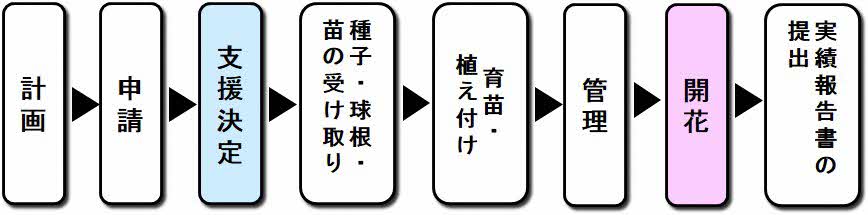 別記様式第１号（秋まき･秋植え）　　　　年　　月　　日　くまもと緑・景観協働機構会長　　　　　　　様〒　　　　　　　　　　　　　　　住　所　　　　　　　　　　　　　団体名　　　　　　　　　　　　　代表者　　　　　　　　　　　　電　話　　　　　　　　　　　　　花いっぱい運動（秋まき･秋植え）支援申請書次のとおり、花いっぱい運動を実施したいので、花の（種子･球根･苗）の交付を申請します。１　植栽場所２　希望する花の種子･球根･苗　（※下記（１）と（２）の全体で、６種類まで）（１）花の種子・球根　※但し、球根は３００球まで（５０球単位）となります。（２）花の苗（最大、宿根草１種類＋一年草１種類の２種類、合計２００苗まで（５０苗単位））※宿根草は植え替え等の必要がありませんので、必要数をご検討ください。※予算の範囲内での支援につき、規定内であっても数量を調整させていただく場合があります。３　添付書類①　「花いっぱい運動支援事業」申請チェックシート（※チェックの上必ずご提出ください。）②　団体概要書（別記様式第２号）　③　植栽予定地の現況が分かる写真（箇所ごと）　④　植栽予定地の平面図及び付近見取り図（植栽箇所に着色したもの）⑤　植栽予定地に関する地方公共団体の土地利用承諾書等または、地方公共団体が公共用地としての活用を認めた土地であることが分かる資料、コミュニティガーデン認定書のコピー別記様式第１号（春まき･春植え）　　　　年　　月　　日　くまもと緑・景観協働機構会長　　　　　　　様〒　　　住　所　団体名　代表者　電　話　花いっぱい運動（春まき･春植え）支援申請書　次のとおり、花いっぱい運動を実施したいので、花の（種子･球根･苗）の交付を申請します。１　植栽場所２　希望する花の種子･球根･苗　（※下記（１）と（２）の全体で、６種類まで）（１）花の種子・球根　※但し、球根は３００球まで（５０球単位）となります。（２）花の苗（最大、宿根草１種類＋一年草１種類の２種類、合計２００苗まで（５０苗単位））※宿根草は植え替え等の必要がありませんので、必要数をご検討ください。※予算の範囲内での支援につき、規定内であっても数量を調整させていただく場合があります。３　添付書類①　「花いっぱい運動支援事業」申請チェックシート（※チェックの上必ずご提出ください。）②　団体概要書（別記様式第２号）　③　植栽予定地の現況が分かる写真（箇所ごと）　④　植栽予定地の平面図及び付近見取り図（植栽箇所に着色したもの）⑤　植栽予定地に関する地方公共団体の土地利用承諾書等または、地方公共団体が公共用地としての活用を認めた土地であることが分かる資料（承諾書または看板写真等）、コミュニティガーデン認定書のコピー※　申請書類提出の際に、各項目に該当する場合はチェック欄「□」に✓を付けてください。※　必ず申請書に添付してください。※　全項目✓がつかない場合、支援対象となりません。別記様式第２号団体概要書【活動概要】【連絡先】※お尋ね等連絡する場合がありますので、平日昼間に連絡が取れる電話番号をご記入ください。※ご記入いただきました連絡先は、支援物品を手配する業者にもお知らせします。手配業者からご連絡する場合もありますので、予めご了承ください。また、ご連絡が取れない場合、支援が出来ない場合もございますので、予めご了承ください。別記様式第４号　　　　年　　月　　日　　くまもと緑・景観協働機構会長　　　　　　　様〒　　　　　　　　　　　　住　所　　　　　　　　　　団体名　　　　　　　　　　代表者　　　　　　　　　電　話　　　　　　　　　　花いっぱい運動実績報告書　下記のとおり花いっぱい運動を実施しましたので、報告します。　また、当報告書の内容や添付している写真を貴機構のパンフレットやホームページ等に掲載されることを承諾します。記１　実施概要２　添付書類　①　事業関連写真（作業風景、植栽後の写真、開花時の写真）※メールで送信の際は送信先：info-01@info.kumamoto-midori.com	タイトルは「花いっぱい運動実績報告書」とし、必ず団体名と代表者または担当者名をご記入ください。「花いっぱい運動」実施写真（※写真貼付にご利用ください。）例：花壇全体の面積が７０㎡で、花の種子６０袋、球根３００球、苗２００苗を希望の場合種子をまく土地面積（※）＝全体７０㎡－球根（３００球÷５０/㎡）－苗（２００苗÷２５/㎡）＝７０－６－８＝５６　　　　　　よって花の種子は５６袋までとさせていただきます。①種子②球根（１種類以内）③苗（宿根草）（１種類以内）④苗（一年草）（１種類以内）・パンジー・スイセン・ラベンダー パンジー・ハボタン・チューリップ・シバザクラ ビオラ　・キンセンカ・ラナンキュラス・シロタエギク デージー・リビングストンデージー・クロッカス（・その他市町村が当機構と相談して定めた花※）　・リビングストンデージー（・その他市町村が当機構と相談して定めた花※）　・ナノハナ（・その他市町村が当機構と相談して定めた花※）　・デージー※③と④は合計２００苗まで。※③と④は合計２００苗まで。※③と④は合計２００苗まで。・金魚草※③と④は合計２００苗まで。※③と④は合計２００苗まで。※③と④は合計２００苗まで。①種子②球根（１種類以内）③苗（宿根草）（１種類以内）④苗（一年草）（１種類以内） コスモス グラジオラス マーガレット サルビア サルビア レインリリー四季咲きナデシコ マリーゴールド ヒマワリ オキザリス マツバギクジニア（百日草） ジニア（百日草） けいとう 宿根ガザニア ジニア（百日草） けいとう（・その他市町村が当機構と相談して定めた花※）　 マリーゴールド（・その他市町村が当機構と相談して定めた花※）　 マツバボタン（・その他市町村が当機構と相談して定めた花※）　※③と④は合計２００苗まで。※③と④は合計２００苗まで。※③と④は合計２００苗まで。「花いっぱい運動実績報告書」電子メールにてご提出の際は、送信先：info-01@info.kumamoto-midori.com送信の際には、タイトルは「花いっぱい運動実績報告書」で、団体名・送信者（代表・担当者等）のご氏名を必ず添えてください。名称所在地植栽面積（今回植える花壇の面積をご記入ください)土地形態（地方公共団体の所有地・地方公共団体が公共用地としての活用を認めた土地・コミュニティーガーデン等）地方公共団体の承諾・認定の有無       ㎡       ㎡       ㎡植栽面積合計　　　　　　　       ㎡種子種子種子種子球根（※１種類のみ）球根（※１種類のみ）球根（※１種類のみ） パンジー袋 ナノハナ袋 スイセン球いずれか１種類 ハボタン袋 デージー袋 チューリップ球いずれか１種類 キンセンカ袋 金魚草袋 ラナンキュラス球いずれか１種類 リビングストン袋 クロッカス球いずれか１種類小計小計小計袋小計球宿根草（※１種類のみ）宿根草（※１種類のみ）宿根草（※１種類のみ）一年草（※１種類のみ）一年草（※１種類のみ）一年草（※１種類のみ） ラベンダー苗いずれか１種類 パンジー苗いずれか１種類 シバザクラ苗いずれか１種類 ビオラ　苗いずれか１種類 シロタエギク苗いずれか１種類 デージー苗いずれか１種類小計苗小計苗名称所在地植栽面積（今回植える花壇の面積をご記入ください)土地形態（地方公共団体の所有地・地方公共団体が公共用地としての活用を認めた土地・コミュニティーガーデン等）地方公共団体の承諾・認定の有無       ㎡       ㎡       ㎡植栽面積合計　　　　　　　       ㎡種子種子種子種子球根（１種類のみ）球根（１種類のみ） コスモス袋 けいとう袋 グラジオラス球いずれか１種類 サルビア袋 マリーゴールド袋 レインリリー球いずれか１種類 ヒマワリ袋 マツバボタン袋 オキザリス球いずれか１種類ジニア（百日草）袋小計球小計小計小計袋宿根草（※１種類のみ）宿根草（※１種類のみ）宿根草（※１種類のみ）一年草（※１種類のみ）一年草（※１種類のみ）一年草（※１種類のみ） マーガレット苗いずれか１種類 サルビア苗いずれか１種類 四季咲きナデシコ苗いずれか１種類 マリーゴールド苗いずれか１種類 マツバギク苗いずれか１種類ジニア（百日草）苗いずれか１種類 宿根ガザニア苗いずれか１種類小計苗小計苗「花いっぱい運動支援事業」申請　チェックシート団体名　団体名　番号チェック項目チェック項目チェック欄１植栽する場所は、公共用地あるいは、市町村が公共用地としての活用を認めた土地や、コミュニティガーデンとして認定した土地に該当しますか。植栽する場所は、公共用地あるいは、市町村が公共用地としての活用を認めた土地や、コミュニティガーデンとして認定した土地に該当しますか。☐２記載されている住所、連絡先等に間違いはありませんか。※こちらからご連絡をさせていただく場合がございます。　ご連絡が取れない場合は、支援が出来ない場合がございます。記載されている住所、連絡先等に間違いはありませんか。※こちらからご連絡をさせていただく場合がございます。　ご連絡が取れない場合は、支援が出来ない場合がございます。☐３募集要領または案内に記載されている期間に支援物品（花の種子・球根・苗）を取りに行くことについて承諾していますか。募集要領または案内に記載されている期間に支援物品（花の種子・球根・苗）を取りに行くことについて承諾していますか。☐４（前回、苗（宿根草）の支援を受けて、今回も宿根草を申請している団体様）今回植栽される面積に対して、宿根草の申請数は適切ですか。※宿根草は複数年にわたって花を咲かせますので、長く管理していただきますようお願いします。（前回、苗（宿根草）の支援を受けて、今回も宿根草を申請している団体様）今回植栽される面積に対して、宿根草の申請数は適切ですか。※宿根草は複数年にわたって花を咲かせますので、長く管理していただきますようお願いします。☐４（前回、苗（宿根草）の支援を受けて、今回も宿根草を申請している団体様）今回植栽される面積に対して、宿根草の申請数は適切ですか。※宿根草は複数年にわたって花を咲かせますので、長く管理していただきますようお願いします。（前回、苗（宿根草）の支援を受けて、今回も宿根草を申請している団体様）今回植栽される面積に対して、宿根草の申請数は適切ですか。※宿根草は複数年にわたって花を咲かせますので、長く管理していただきますようお願いします。(※初めて申請する団体様・宿根草の申請の無い団体様はここをチェックしてください。)☐５添付書類に不備はありませんか。添付書類に不備はありませんか。☐フリガナ団体名代表者名団体設立年　　月会員数　　　　　　　　　　　　　　　　人会員名住　　　所担当者名住　　所〒電話番号ＦＡＸ番号携帯電話メールアドレス（※次回の案内をパソコンへのメールで希望される場合はご記入ください。）支援決定通知等及び次回募集案内の送付先□代表者へ　　　　□上記の連絡担当者へ□その他の担当者へ（下の空欄に連絡先をご記入ください。）主な植栽場所植栽総面積　　　　　　　　　　　　　㎡実施期間　　年　　月　　日～　　　　年　　月　　日参加人員                          人花の種類花いっぱい運動を実施した感想・要望など